博士后离校通知单办理流程一、学院（系）通知人才办拟离校博士后人员名单       学院（系）应根据学校出站评审会评审结果，集中告知人才办此批次所有拟离校博士后人员名单。请学院（系）及时发送拟离校博士后人员名单至 rucbsh@126.com，以“**学院20**年*月批次博士后离校通知单办理”命名。邮件请务必包含以下内容：博士后姓名：职工号：户口及档案是否在学校：联系电话：接收单位名称：二、人才办通过微人大发起博士后离校通知单博士后离校通知单由人才办发起后，须经信息技术中心、理工学科建设处、校工会、科研处、财务处、资产与后勤管理处、图书馆、人事处、校医院各部门流转后办结完毕。各单位流转期间，博士后可通过“微人大--我的任务--我的待办--已处理”查看流转进度。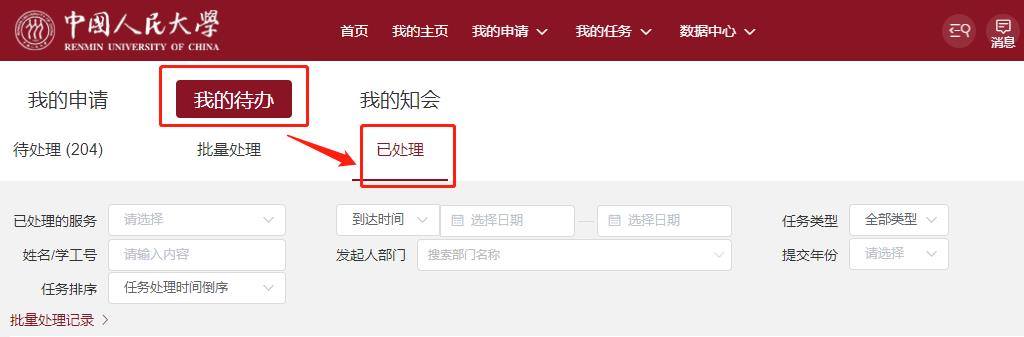 三、博士后下载打印离校通知单     离校通知单经各个部门流转完毕后，博士后可通过“微人大--我的任务--我的待办--已处理”下载打印离校通知单，在办理出站手续时将纸质版离校通知单提交至人才办。经财务处确认存在博士后科学基金资助业务费项目余额的，办理出站手续时还须提交《中国博士后科学基金结余资助经费使用承诺书》至人才办。附：相关单位联系方式人才办：62513718科研处：62510534财务处：62515578理工学科建设处：62514955校工会：62515301信息技术中心：62515366图书馆：62511364校医院：62513390资产与后勤管理处：62511433、62514405、62512855社保中心：82509715